Ибрагимов Жайнак Усенович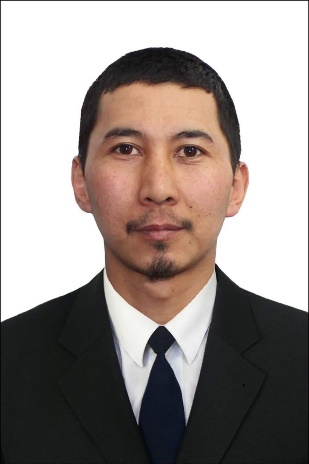 Туулган күнү, айы, жылы, жери: 12.01.1985, Нарын облусу, Ак-Талаа  району,  Баетов айылы;Улуту: кыргызҮй бүлөлүк абалы:  үй бүлөлүү, 2 уулдун атасы;Жашаган жери: Бишкек шаары, Ибраимов көчөсү, 68-үй, 63-батБайланыш телефону: моб. Тел:		+996 777 701 706 						+996 706 555 636 W/AЭлектрондук почтасы: 	jaynakjaynak@gmail.com;Билими: 				Жогорку;2004 – 2009-ж.  	Нарын мамлекеттик университетиФакультети	Жаңы маалыматтар технологиясы, Экономика жана Башкаруу Адистиги		Маалыматты иштетүүнүн автоматташтырылган системалары жана башкаруу.Квалификация	Инженер – программистКошумча билими: Аспирант2018-ж		И.Арабаев атындагы Кыргыз мамлекеттик университетиФакультет 	Педагогика. 13.00.01 – жалпы педагогика, педагогиканын жана билим берүүнүн тарыхыТема: «Орто мектептин мугалимдеринин информациялык– коммуникациялык компетенттүүлүктөрүн калыптандыруунун уюштуруучулук – педагогикалык шарттары»Билимин жогорулатуу курстары:Кыргыз Республикасынын Билим берүү жана имлим министрлигинин алдындагы республикалык педагогикалык кызматкерлердин квалификациясын жогорулатуу жана кайра даярдоо институту тарабынан өткөрүлгөн «Окуутуудагы жана баалоодогу заманбап билим берүү технологиялары» программасы боюнча 72 саат көлөмдөгү кыска мөөнөттөгү дасыгууну жогорулатуу курсунан өттү. Кыргыз Республикасынын Билим берүү жана имлим министрлигинин алдындагы республикалык педагогикалык кызматкерлердин квалификациясын жогорулатуу жана кайра даярдоо институту тарабынан өткөрүлгөн «Информатиканы окутуунун теориясы жана методикасы» программасы боюнча 72 саат көлөмдөгү кыска мөөнөттөгү дасыгууну жогорулатуу курсунан өттүКыргыз Республикасынын Билим берүү жана имлим министрлигинин алдындагы республикалык педагогикалык кызматкерлердин квалификациясын жогорулатуу жана кайра даярдоо институту тарабынан өткөрүлгөн «Сабактан тытшкары окуу ишмердүүлүгү: Социалдык долборлоо» программасы боюнча 72 саат көлөмдөгү кыска мөөнөттөгү дасыгууну жогорулатуу курсунан өттүКатышкан илимий-практикалык конференциялар:2020-жылдын 31-январы. Кыргыз Республикасы, Бишкек шаары. Кыргыз Ресаубликасынын Эл мугалими, КР Илим жана техника жаатындагы мамлекеттик сыйлыгынын лауреаты, КР УИАнын мүчө-корреспонденти, КББАнын академиги, Эл аралык социалдык жана педагогикалык илимдер академиясынын академиги(Москва ш.), педагогика илимдеринин доктору, профессор Бекбоев Исак Бекбоевичтин 90 жылдыгына арналган «Улуттук баалуулуктардын жана инновациялык технологиялардын негизинде билим берүү системасын моделдештирүү» аттуу эл аралык илимий-практикалык конференциясы. 2019-жылдын 27-марты. Кыргыз Республикасы, Бишкек ш., Ишенаалы Арабаев атындагы Кыргыз мамлекеттик университети.  Илимий-практикалык конференция, “Региондорду өнүктүрүү жана санариптештирүү жылына арналган: “Кыргыз Республикасынын регионалдык тарыхы инсандардын элесинде. Фергана өрөөнү. Алымкул Асан уулу-мамлекеттик лидержана көрүнүктүү инсан”2019-жылдын 26-апрели. Кыргыз Республикасы, Бишкек ш., Ишенаалы Арабаев атындагы Кыргыз мамлекеттик университетинин имаратында В.П. Астафьев атындагы Красноярск Мамлекеттик педагогикалык университетинин “Образовательные класстеры и сетевые информационные технологии” деген темада Эл аралык, илимий-практикалык конференцияОкуган докладдары:2020-жылдын 31-январы. Кыргыз Республикасы, Бишкек шаары. Профессор А.Молдокулов атындагу Улуттук инновациялык технологиялар мектеп-лицейи. Кыргыз Ресаубликасынын Эл мугалими, КР Илим жана техника жаатындагы мамлекеттик сыйлыгынын лауреаты, КР УИАнын мүчө-корреспонденти, КББАнын академиги, Эл аралык социалдык жана педагогикалык илимдер академиясынын академиги(Москва ш.), педагогика илимдеринин доктору, профессор Бекбоев Исак Бекбоевичтин 90 жылдыгына арналган «Улуттук баалуулуктардын жана инновациялык технологиялардын негизинде билим берүү системасын моделдештирүү» аттуу эл аралык илимий-практикалык конференциясы. Катышкан семинарлар, сертификаттар, сыйлыктары:2020-жылдын 31-январы. Кыргыз Республикасы, Бишкек шаары. Кыргыз Ресаубликасынын Эл мугалими, КР Илим жана техника жаатындагы мамлекеттик сыйлыгынын лауреаты, КР УИАнын мүчө-корреспонденти, КББАнын академиги, Эл аралык социалдык жана педагогикалык илимдер академиясынын академиги(Москва ш.), педагогика илимдеринин доктору, профессор Бекбоев Исак Бекбоевичтин 90 жылдыгына арналган «Улуттук баалуулуктардын жана инновациялык технологиялардын негизинде билим берүү системасын моделдештирүү» аттуу эл аралык илимий-практикалык конференциясындагы мазмундуу доклады окуган.2020- жылдын 4-марты Профессор А.Молдокулов атындагу Улуттук инновациялык технологиялар мектеп-лицейи күнүнө карата 2019-2020-окуу жылында мектеп-лицейинин окутуу-тарбиялоо процессинде кошкон жигердүү салымы үчүн Ардак гоамотасы.Мугалимдердин кесиптик майрамына карата окуучуларга татыктуу тарбия жана терең билим берүүдөгү ийгиликтери үчүн Профессор А.Молдокулов атындагу Улуттук инновациялык технологиялар мектеп-лицейинин Ардак гоамотасы.2019-жылдын 10-ноябрынан 25-ноябрына чейин тажрыйба алмашуу программасы менен профессор А.Молдокулов атындагы Улуттук инновациялык технологиялар мектеп-лицейинин окуучуларын Европанын Нидерланды мамлекетине жетектеп алып барып келген.2019-жылдын 26-сентябры. Бишкек шаары, И.Раззаков атындагы Кыргыз мамлекеттик техникалык университетинин имаратында өткөрүлгөн “Основы высоких технологий и развитие цифровой грамотности: тиражирование лучших практик использования электронных образовательных ресурсов, разработанных в рамках проекта “Стемфорд” в шклах с русским языком обучения за рубежом” аттуу көчмө семинарга катышкан.2018-жылдын 5-декабры. Кыргыз Республикасы, Бишкек ш., Сорос фонду. Республикалык семинар: “Информатика” предметин тереңдетип окутуучу мектептерде 5-6-класстар үчүн “Информатика” предмети боюнча стандартты жана окуу-усулдук комплексти апробациялоо боюнча пилоттук мектептердин мугалимдери үчүн семинар.2017-жылы “Өрт коопсуздугу борбору” ЖЧК уюштурган “Мекемедеги өрт коопсуздугу” программасы боюнча өрт-техникалык коопсуздугунун минимуму курсу“Перемена” Инновациялык билим берүү борбору коомдук фонду уюштурган “Конфликтүүлүктү төмөндөтүү боюнча жаштардын желеси” аттуу семинарАпробациядан өткөрүү стажы:"Сорос-Кыргызстан" Фонду тарабынан 2018-жылы чыгарган Информатика 5-6 класс китеби. Авторлор: А.Беялев, И.Цыбуля, Н.Осипова, У.Мамбетакунов. 2018-2019-окуу жылында апробациядан өткөргөнТилдерди билүүсү:Кыргыз тили – эне - тилиОрус тили – жакшы Англис тили - жакшыТүрк тили – жакшыИш тажрыйбасы:2018-ж. бери		А.Молдокулов атындагы Улуттук инновациялык технологиялар мектеп-лицейиКызматы 		Информатика мугалими, Информациялык системалар боюнча адис2013-2017-ж.		Жеке ишкер2011-2012-ж		Юстиция министрлигинин Нарын облусундагы башкармалыгыКызматы: 		Инженер-программист, чарба башчысы2010-2011-ж.		Ч.Айтматова атындагы Бишкек кыргыз-түрк лицейКызматы: 		Инженер-программист.2008-2009-ж		Ак-Талаа районунун Чолок-Кайың айылынын Б.Календеров атындагы орто мектебиКызматы: 		Информатика жана англис тили мугалими2007 – 2008-ж	Нарын шаарындагы В.П.Чкалов атындагы №1 орто мектебиКызматы: 		IT адиси жана ИЭТН мугалим2005- 2006-ж		Нарын ш. көз карандысыз “Тениртоо” радиосуКызматы: 		Оператор